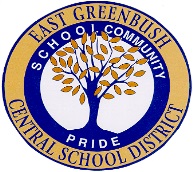 CHANGE OF ADDRESS TRANSPORTATION FORMStudent and Parent InformationI certify that the information provided above is accurate and complete___________________________________________________________________	_______________________________Parent/Guardian Signature							      	DateOffice Use OnlyOffice Use OnlyReceived DateStarting DateRoute #Name of Student (s)GradeCURRENT SchoolNEW School (if applicableFull Name of Parents/GuardiansRelationship to StudentHome PhoneWork/Day PhoneCell PhoneLocation/Description of Home (any specific information that would help us pinpoint your home) Will Your Child Use the Bus Regularly Special Bus Requirements (i.e. wheelchair, harness)□Yes  □No – If no, Explain:□Yes  □No – If yes, describeStudents  New Primary Address (Must be physical address – no Post Office Box)Students  New Primary Address (Must be physical address – no Post Office Box)Students  New Primary Address (Must be physical address – no Post Office Box)Students  New Primary Address (Must be physical address – no Post Office Box)Students  New Primary Address (Must be physical address – no Post Office Box)StreetStreetStreetApt #Apt #CityCityStateStateZipResides With□Both Parents  □Father  □Mother  □Other ______________Receives Mail    □Yes  □NoReceives Mail    □Yes  □NoReceives Mail    □Yes  □No